DIRECCIÓN DE NUEVAS CREACIONESSOLICITUD DE PATENTE - NACIONAL 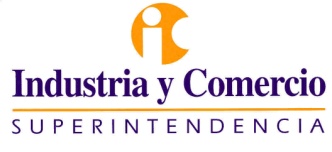 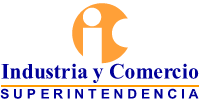 Espacio reservado para el adhesivo de radicación1TIPO DE SOLICITUDTIPO DE SOLICITUDTIPO DE SOLICITUDTIPO DE SOLICITUDTIPO DE SOLICITUD Patente de invención	 Patente de Modelo de Utilidad Patente de invención	 Patente de Modelo de Utilidad Patente de invención	 Patente de Modelo de Utilidad Patente de invención	 Patente de Modelo de Utilidad Patente de invención	 Patente de Modelo de Utilidad Patente de invención	 Patente de Modelo de Utilidad Patente de invención	 Patente de Modelo de Utilidad Patente de invención	 Patente de Modelo de Utilidad Patente de invención	 Patente de Modelo de Utilidad Patente de invención	 Patente de Modelo de Utilidad Patente de invención	 Patente de Modelo de Utilidad Patente de invención	 Patente de Modelo de Utilidad Patente de invención	 Patente de Modelo de Utilidad Patente de invención	 Patente de Modelo de Utilidad Patente de invención	 Patente de Modelo de Utilidad Patente de invención	 Patente de Modelo de Utilidad Patente de invención	 Patente de Modelo de Utilidad2 TÍTULO DE LA INVENCIÓN (200 caracteres o espacios máximos) TÍTULO DE LA INVENCIÓN (200 caracteres o espacios máximos) TÍTULO DE LA INVENCIÓN (200 caracteres o espacios máximos) TÍTULO DE LA INVENCIÓN (200 caracteres o espacios máximos) TÍTULO DE LA INVENCIÓN (200 caracteres o espacios máximos) TÍTULO DE LA INVENCIÓN (200 caracteres o espacios máximos) TÍTULO DE LA INVENCIÓN (200 caracteres o espacios máximos) TÍTULO DE LA INVENCIÓN (200 caracteres o espacios máximos) TÍTULO DE LA INVENCIÓN (200 caracteres o espacios máximos) TÍTULO DE LA INVENCIÓN (200 caracteres o espacios máximos) TÍTULO DE LA INVENCIÓN (200 caracteres o espacios máximos) TÍTULO DE LA INVENCIÓN (200 caracteres o espacios máximos) TÍTULO DE LA INVENCIÓN (200 caracteres o espacios máximos) TÍTULO DE LA INVENCIÓN (200 caracteres o espacios máximos) TÍTULO DE LA INVENCIÓN (200 caracteres o espacios máximos) TÍTULO DE LA INVENCIÓN (200 caracteres o espacios máximos) TÍTULO DE LA INVENCIÓN (200 caracteres o espacios máximos) TÍTULO DE LA INVENCIÓN (200 caracteres o espacios máximos) TÍTULO DE LA INVENCIÓN (200 caracteres o espacios máximos) TÍTULO DE LA INVENCIÓN (200 caracteres o espacios máximos) TÍTULO DE LA INVENCIÓN (200 caracteres o espacios máximos) TÍTULO DE LA INVENCIÓN (200 caracteres o espacios máximos)3CLASIFICACIÓN INTERNACIONAL (CIP)CLASIFICACIÓN INTERNACIONAL (CIP)CLASIFICACIÓN INTERNACIONAL (CIP)CLASIFICACIÓN INTERNACIONAL (CIP)CLASIFICACIÓN INTERNACIONAL (CIP)CLASIFICACIÓN INTERNACIONAL (CIP)CLASIFICACIÓN INTERNACIONAL (CIP)CLASIFICACIÓN INTERNACIONAL (CIP)CLASIFICACIÓN INTERNACIONAL (CIP)4SOLICITANTE (S)	 Esta persona también es inventor.	Para datos adicionales utilizar hoja de información complementariaSOLICITANTE (S)	 Esta persona también es inventor.	Para datos adicionales utilizar hoja de información complementariaSOLICITANTE (S)	 Esta persona también es inventor.	Para datos adicionales utilizar hoja de información complementariaSOLICITANTE (S)	 Esta persona también es inventor.	Para datos adicionales utilizar hoja de información complementariaSOLICITANTE (S)	 Esta persona también es inventor.	Para datos adicionales utilizar hoja de información complementariaSOLICITANTE (S)	 Esta persona también es inventor.	Para datos adicionales utilizar hoja de información complementariaSOLICITANTE (S)	 Esta persona también es inventor.	Para datos adicionales utilizar hoja de información complementariaSOLICITANTE (S)	 Esta persona también es inventor.	Para datos adicionales utilizar hoja de información complementariaSOLICITANTE (S)	 Esta persona también es inventor.	Para datos adicionales utilizar hoja de información complementariaSOLICITANTE (S)	 Esta persona también es inventor.	Para datos adicionales utilizar hoja de información complementariaSOLICITANTE (S)	 Esta persona también es inventor.	Para datos adicionales utilizar hoja de información complementariaSOLICITANTE (S)	 Esta persona también es inventor.	Para datos adicionales utilizar hoja de información complementariaSOLICITANTE (S)	 Esta persona también es inventor.	Para datos adicionales utilizar hoja de información complementariaSOLICITANTE (S)	 Esta persona también es inventor.	Para datos adicionales utilizar hoja de información complementariaSOLICITANTE (S)	 Esta persona también es inventor.	Para datos adicionales utilizar hoja de información complementariaSOLICITANTE (S)	 Esta persona también es inventor.	Para datos adicionales utilizar hoja de información complementariaSOLICITANTE (S)	 Esta persona también es inventor.	Para datos adicionales utilizar hoja de información complementariaSOLICITANTE (S)	 Esta persona también es inventor.	Para datos adicionales utilizar hoja de información complementariaSOLICITANTE (S)	 Esta persona también es inventor.	Para datos adicionales utilizar hoja de información complementariaSOLICITANTE (S)	 Esta persona también es inventor.	Para datos adicionales utilizar hoja de información complementariaSOLICITANTE (S)	 Esta persona también es inventor.	Para datos adicionales utilizar hoja de información complementariaSOLICITANTE (S)	 Esta persona también es inventor.	Para datos adicionales utilizar hoja de información complementariaAPELLIDOS O RAZÓN SOCIAL1APELLIDOS O RAZÓN SOCIAL1APELLIDOS O RAZÓN SOCIAL1APELLIDOS O RAZÓN SOCIAL1APELLIDOS O RAZÓN SOCIAL1APELLIDOS O RAZÓN SOCIAL1APELLIDOS O RAZÓN SOCIAL1APELLIDOS O RAZÓN SOCIAL1APELLIDOS O RAZÓN SOCIAL1APELLIDOS O RAZÓN SOCIAL1APELLIDOS O RAZÓN SOCIAL1NOMBRENOMBRENOMBRENOMBRENOMBRENOMBREIDENTIFICACIÓNIDENTIFICACIÓNIDENTIFICACIÓNIDENTIFICACIÓNTIPOTIPO5DATOS DEL SOLICITANTEDATOS DEL SOLICITANTEDATOS DEL SOLICITANTEDATOS DEL SOLICITANTEDATOS DEL SOLICITANTEDATOS DEL SOLICITANTEDATOS DEL SOLICITANTEDATOS DEL SOLICITANTEDATOS DEL SOLICITANTEDATOS DEL SOLICITANTEDATOS DEL SOLICITANTEDATOS DEL SOLICITANTEDATOS DEL SOLICITANTEDATOS DEL SOLICITANTEDATOS DEL SOLICITANTEDATOS DEL SOLICITANTEDATOS DEL SOLICITANTEDATOS DEL SOLICITANTEDATOS DEL SOLICITANTEDATOS DEL SOLICITANTEDATOS DEL SOLICITANTEDATOS DEL SOLICITANTEDIRECCIÓNDIRECCIÓNNo. TELÉFONONo. TELÉFONONo. TELÉFONONo. TELÉFONOCIUDADCIUDADCIUDADCIUDADCORREO ELECTRÓNICOCORREO ELECTRÓNICOCORREO ELECTRÓNICOCORREO ELECTRÓNICOCORREO ELECTRÓNICOCORREO ELECTRÓNICODEPARTAMENTO/ESTADODEPARTAMENTO/ESTADODEPARTAMENTO/ESTADODEPARTAMENTO/ESTADONACIONALIDAD O LUGAR DE CONSTITUCIÓNNACIONALIDAD O LUGAR DE CONSTITUCIÓNNACIONALIDAD O LUGAR DE CONSTITUCIÓNNACIONALIDAD O LUGAR DE CONSTITUCIÓNPAÍS DE RESIDENCIAPAÍS DE RESIDENCIAPAÍS DE RESIDENCIAPAÍS DE RESIDENCIANACIONALIDAD O LUGAR DE CONSTITUCIÓNNACIONALIDAD O LUGAR DE CONSTITUCIÓNNACIONALIDAD O LUGAR DE CONSTITUCIÓNNACIONALIDAD O LUGAR DE CONSTITUCIÓN6INVENTOR (ES)	Para datos adicionales utilizar hoja de información complementariaINVENTOR (ES)	Para datos adicionales utilizar hoja de información complementariaINVENTOR (ES)	Para datos adicionales utilizar hoja de información complementariaINVENTOR (ES)	Para datos adicionales utilizar hoja de información complementariaINVENTOR (ES)	Para datos adicionales utilizar hoja de información complementariaINVENTOR (ES)	Para datos adicionales utilizar hoja de información complementariaINVENTOR (ES)	Para datos adicionales utilizar hoja de información complementariaINVENTOR (ES)	Para datos adicionales utilizar hoja de información complementariaINVENTOR (ES)	Para datos adicionales utilizar hoja de información complementariaINVENTOR (ES)	Para datos adicionales utilizar hoja de información complementariaINVENTOR (ES)	Para datos adicionales utilizar hoja de información complementariaINVENTOR (ES)	Para datos adicionales utilizar hoja de información complementariaINVENTOR (ES)	Para datos adicionales utilizar hoja de información complementariaINVENTOR (ES)	Para datos adicionales utilizar hoja de información complementariaINVENTOR (ES)	Para datos adicionales utilizar hoja de información complementariaINVENTOR (ES)	Para datos adicionales utilizar hoja de información complementariaINVENTOR (ES)	Para datos adicionales utilizar hoja de información complementariaINVENTOR (ES)	Para datos adicionales utilizar hoja de información complementariaINVENTOR (ES)	Para datos adicionales utilizar hoja de información complementariaINVENTOR (ES)	Para datos adicionales utilizar hoja de información complementariaINVENTOR (ES)	Para datos adicionales utilizar hoja de información complementariaINVENTOR (ES)	Para datos adicionales utilizar hoja de información complementariaAPELLIDOS1.2. 3.4APELLIDOS1.2. 3.4APELLIDOS1.2. 3.4APELLIDOS1.2. 3.4APELLIDOS1.2. 3.4APELLIDOS1.2. 3.4APELLIDOS1.2. 3.4APELLIDOS1.2. 3.4NOMBRESNOMBRESNOMBRESNOMBRESNOMBRESNOMBRESNOMBRESNOMBRESNACIONALIDADNACIONALIDADNACIONALIDADNACIONALIDADNACIONALIDADNACIONALIDADNACIONALIDADDIRECCIÓN DE CORREO ELECTRÓNICO :DIRECCIÓN DE CORREO ELECTRÓNICO :DIRECCIÓN DE CORREO ELECTRÓNICO :DIRECCIÓN DE CORREO ELECTRÓNICO :DIRECCIÓN DE CORREO ELECTRÓNICO :DIRECCIÓN DE CORREO ELECTRÓNICO :DIRECCIÓN DE CORREO ELECTRÓNICO :DIRECCIÓN DE CORREO ELECTRÓNICO :DIRECCIÓN DE CORREO ELECTRÓNICO :DIRECCIÓN DE CORREO ELECTRÓNICO :DIRECCIÓN DE CORREO ELECTRÓNICO :DIRECCIÓN DE CORREO ELECTRÓNICO :DIRECCIÓN DE CORREO ELECTRÓNICO :DIRECCIÓN DE CORREO ELECTRÓNICO :DIRECCIÓN DE CORREO ELECTRÓNICO :DIRECCIÓN DE CORREO ELECTRÓNICO :DIRECCIÓN DE CORREO ELECTRÓNICO :DIRECCIÓN DE CORREO ELECTRÓNICO :DIRECCIÓN DE CORREO ELECTRÓNICO :DIRECCIÓN DE CORREO ELECTRÓNICO :DIRECCIÓN DE CORREO ELECTRÓNICO :DIRECCIÓN DE CORREO ELECTRÓNICO :DIRECCIÓN DE CORREO ELECTRÓNICO :7DATOS INVENTOR (ES) 	                    Para datos adicionales utilizar hoja de información complementariaDATOS INVENTOR (ES) 	                    Para datos adicionales utilizar hoja de información complementariaDATOS INVENTOR (ES) 	                    Para datos adicionales utilizar hoja de información complementariaDATOS INVENTOR (ES) 	                    Para datos adicionales utilizar hoja de información complementariaDATOS INVENTOR (ES) 	                    Para datos adicionales utilizar hoja de información complementariaDATOS INVENTOR (ES) 	                    Para datos adicionales utilizar hoja de información complementariaDATOS INVENTOR (ES) 	                    Para datos adicionales utilizar hoja de información complementariaDATOS INVENTOR (ES) 	                    Para datos adicionales utilizar hoja de información complementariaDATOS INVENTOR (ES) 	                    Para datos adicionales utilizar hoja de información complementariaDATOS INVENTOR (ES) 	                    Para datos adicionales utilizar hoja de información complementariaDATOS INVENTOR (ES) 	                    Para datos adicionales utilizar hoja de información complementariaDATOS INVENTOR (ES) 	                    Para datos adicionales utilizar hoja de información complementariaDATOS INVENTOR (ES) 	                    Para datos adicionales utilizar hoja de información complementariaDATOS INVENTOR (ES) 	                    Para datos adicionales utilizar hoja de información complementariaDATOS INVENTOR (ES) 	                    Para datos adicionales utilizar hoja de información complementariaDATOS INVENTOR (ES) 	                    Para datos adicionales utilizar hoja de información complementariaDATOS INVENTOR (ES) 	                    Para datos adicionales utilizar hoja de información complementariaDATOS INVENTOR (ES) 	                    Para datos adicionales utilizar hoja de información complementariaDATOS INVENTOR (ES) 	                    Para datos adicionales utilizar hoja de información complementariaDATOS INVENTOR (ES) 	                    Para datos adicionales utilizar hoja de información complementariaDATOS INVENTOR (ES) 	                    Para datos adicionales utilizar hoja de información complementariaDATOS INVENTOR (ES) 	                    Para datos adicionales utilizar hoja de información complementariaPAÍS RESIDENCIA123PAÍS RESIDENCIA123PAÍS RESIDENCIA123PAÍS RESIDENCIA123DEPARTAMENTO/ESTADODEPARTAMENTO/ESTADODEPARTAMENTO/ESTADODEPARTAMENTO/ESTADODEPARTAMENTO/ESTADODEPARTAMENTO/ESTADOCIUDADCIUDADCIUDADCIUDADCIUDADDIRECCIÓNDIRECCIÓNDIRECCIÓNDIRECCIÓNDIRECCIÓNDIRECCIÓNDIRECCIÓNDIRECCIÓNOTRO(S) SOLICITANTE(S) Y/O (OTRO(S)) INVENTOR(ES)OTRO(S) SOLICITANTE(S) Y/O (OTRO(S)) INVENTOR(ES)OTRO(S) SOLICITANTE(S) Y/O (OTRO(S)) INVENTOR(ES)OTRO(S) SOLICITANTE(S) Y/O (OTRO(S)) INVENTOR(ES)OTRO(S) SOLICITANTE(S) Y/O (OTRO(S)) INVENTOR(ES)OTRO(S) SOLICITANTE(S) Y/O (OTRO(S)) INVENTOR(ES)OTRO(S) SOLICITANTE(S) Y/O (OTRO(S)) INVENTOR(ES)OTRO(S) SOLICITANTE(S) Y/O (OTRO(S)) INVENTOR(ES)OTRO(S) SOLICITANTE(S) Y/O (OTRO(S)) INVENTOR(ES)OTRO(S) SOLICITANTE(S) Y/O (OTRO(S)) INVENTOR(ES)OTRO(S) SOLICITANTE(S) Y/O (OTRO(S)) INVENTOR(ES)OTRO(S) SOLICITANTE(S) Y/O (OTRO(S)) INVENTOR(ES)OTRO(S) SOLICITANTE(S) Y/O (OTRO(S)) INVENTOR(ES)OTRO(S) SOLICITANTE(S) Y/O (OTRO(S)) INVENTOR(ES)OTRO(S) SOLICITANTE(S) Y/O (OTRO(S)) INVENTOR(ES)OTRO(S) SOLICITANTE(S) Y/O (OTRO(S)) INVENTOR(ES)OTRO(S) SOLICITANTE(S) Y/O (OTRO(S)) INVENTOR(ES)OTRO(S) SOLICITANTE(S) Y/O (OTRO(S)) INVENTOR(ES)OTRO(S) SOLICITANTE(S) Y/O (OTRO(S)) INVENTOR(ES)OTRO(S) SOLICITANTE(S) Y/O (OTRO(S)) INVENTOR(ES)OTRO(S) SOLICITANTE(S) Y/O (OTRO(S)) INVENTOR(ES)OTRO(S) SOLICITANTE(S) Y/O (OTRO(S)) INVENTOR(ES)OTRO(S) SOLICITANTE(S) Y/O (OTRO(S)) INVENTOR(ES) Los demás solicitantes y/o (demás) inventores se indican en hoja de información complementaria. Los demás solicitantes y/o (demás) inventores se indican en hoja de información complementaria. Los demás solicitantes y/o (demás) inventores se indican en hoja de información complementaria. Los demás solicitantes y/o (demás) inventores se indican en hoja de información complementaria. Los demás solicitantes y/o (demás) inventores se indican en hoja de información complementaria. Los demás solicitantes y/o (demás) inventores se indican en hoja de información complementaria. Los demás solicitantes y/o (demás) inventores se indican en hoja de información complementaria. Los demás solicitantes y/o (demás) inventores se indican en hoja de información complementaria. Los demás solicitantes y/o (demás) inventores se indican en hoja de información complementaria. Los demás solicitantes y/o (demás) inventores se indican en hoja de información complementaria. Los demás solicitantes y/o (demás) inventores se indican en hoja de información complementaria. Los demás solicitantes y/o (demás) inventores se indican en hoja de información complementaria. Los demás solicitantes y/o (demás) inventores se indican en hoja de información complementaria. Los demás solicitantes y/o (demás) inventores se indican en hoja de información complementaria. Los demás solicitantes y/o (demás) inventores se indican en hoja de información complementaria. Los demás solicitantes y/o (demás) inventores se indican en hoja de información complementaria. Los demás solicitantes y/o (demás) inventores se indican en hoja de información complementaria. Los demás solicitantes y/o (demás) inventores se indican en hoja de información complementaria. Los demás solicitantes y/o (demás) inventores se indican en hoja de información complementaria. Los demás solicitantes y/o (demás) inventores se indican en hoja de información complementaria. Los demás solicitantes y/o (demás) inventores se indican en hoja de información complementaria. Los demás solicitantes y/o (demás) inventores se indican en hoja de información complementaria. Los demás solicitantes y/o (demás) inventores se indican en hoja de información complementaria.8 REPRESENTANTE LEGAL	 APODERADO REPRESENTANTE LEGAL	 APODERADO REPRESENTANTE LEGAL	 APODERADO REPRESENTANTE LEGAL	 APODERADO REPRESENTANTE LEGAL	 APODERADO REPRESENTANTE LEGAL	 APODERADO REPRESENTANTE LEGAL	 APODERADO REPRESENTANTE LEGAL	 APODERADO REPRESENTANTE LEGAL	 APODERADO REPRESENTANTE LEGAL	 APODERADO REPRESENTANTE LEGAL	 APODERADO REPRESENTANTE LEGAL	 APODERADO REPRESENTANTE LEGAL	 APODERADO REPRESENTANTE LEGAL	 APODERADO REPRESENTANTE LEGAL	 APODERADO REPRESENTANTE LEGAL	 APODERADO REPRESENTANTE LEGAL	 APODERADO REPRESENTANTE LEGAL	 APODERADO REPRESENTANTE LEGAL	 APODERADO REPRESENTANTE LEGAL	 APODERADO REPRESENTANTE LEGAL	 APODERADO REPRESENTANTE LEGAL	 APODERADOAPELLIDOSAPELLIDOSAPELLIDOSAPELLIDOSAPELLIDOSAPELLIDOSAPELLIDOSNOMBRESNOMBRESNOMBRESNOMBRESNOMBRESNOMBRESNOMBRESNOMBRESIDENTIFICACIÓNIDENTIFICACIÓNIDENTIFICACIÓNIDENTIFICACIÓNIDENTIFICACIÓNIDENTIFICACIÓNIDENTIFICACIÓNIDENTIFICACIÓNAPELLIDOSAPELLIDOSAPELLIDOSAPELLIDOSAPELLIDOSAPELLIDOSAPELLIDOSNOMBRESNOMBRESNOMBRESNOMBRESNOMBRESNOMBRESNOMBRESNOMBRESC.C .     C.C .     C.C .     C.C .     C.C .     T.P .     T.P .     T.P .     DIRECCIÓNDIRECCIÓNNo. TELÉFONONo. TELÉFONONo. TELÉFONONo. TELÉFONONo. TELÉFONOCIUDADCIUDADCORREO ELECTRÓNICO  CORREO ELECTRÓNICO  CORREO ELECTRÓNICO  CORREO ELECTRÓNICO  CORREO ELECTRÓNICO  PAÍSPAÍSNo. RADICACIÓN O PROTOCOLO DE PODER GENERALNo. RADICACIÓN O PROTOCOLO DE PODER GENERALNo. RADICACIÓN O PROTOCOLO DE PODER GENERALNo. RADICACIÓN O PROTOCOLO DE PODER GENERALNo. RADICACIÓN O PROTOCOLO DE PODER GENERAL9DECLARACION(ES) DE PRIORIDAD	 SI	 NODECLARACION(ES) DE PRIORIDAD	 SI	 NODECLARACION(ES) DE PRIORIDAD	 SI	 NODECLARACION(ES) DE PRIORIDAD	 SI	 NODECLARACION(ES) DE PRIORIDAD	 SI	 NODECLARACION(ES) DE PRIORIDAD	 SI	 NODECLARACION(ES) DE PRIORIDAD	 SI	 NODECLARACION(ES) DE PRIORIDAD	 SI	 NODECLARACION(ES) DE PRIORIDAD	 SI	 NODECLARACION(ES) DE PRIORIDAD	 SI	 NODECLARACION(ES) DE PRIORIDAD	 SI	 NODECLARACION(ES) DE PRIORIDAD	 SI	 NODECLARACION(ES) DE PRIORIDAD	 SI	 NODECLARACION(ES) DE PRIORIDAD	 SI	 NODECLARACION(ES) DE PRIORIDAD	 SI	 NODECLARACION(ES) DE PRIORIDAD	 SI	 NODECLARACION(ES) DE PRIORIDAD	 SI	 NODECLARACION(ES) DE PRIORIDAD	 SI	 NODECLARACION(ES) DE PRIORIDAD	 SI	 NODECLARACION(ES) DE PRIORIDAD	 SI	 NODECLARACION(ES) DE PRIORIDAD	 SI	 NODECLARACION(ES) DE PRIORIDAD	 SI	 NO(33) PAÍS DE ORIGEN1.     2.     3.     (33) PAÍS DE ORIGEN1.     2.     3.     (33) PAÍS DE ORIGEN1.     2.     3.     (33) PAÍS DE ORIGEN1.     2.     3.     (33) PAÍS DE ORIGEN1.     2.     3.     (33) PAÍS DE ORIGEN1.     2.     3.     (33) PAÍS DE ORIGEN1.     2.     3.     (33) PAÍS DE ORIGEN1.     2.     3.     (33) PAÍS DE ORIGEN1.     2.     3.     CÓDIGO PAÍSCÓDIGO PAÍSCÓDIGO PAÍS(31) NÚMERO(31) NÚMERO(31) NÚMERO(31) NÚMERO(31) NÚMERO(31) NÚMERO(32) FECHA (AAAA/MM/DD)(32) FECHA (AAAA/MM/DD)(32) FECHA (AAAA/MM/DD)(32) FECHA (AAAA/MM/DD)(32) FECHA (AAAA/MM/DD)10DECLARACIÓN SOBRE USO DE RECURSOS GENÉTICOS O BIOLÓGICOSDECLARACIÓN SOBRE USO DE RECURSOS GENÉTICOS O BIOLÓGICOSDeclaro que el objeto de la presente solicitud de patente fue obtenido a partir de recursos genéticos o biológicos de los que cualquiera de los países miembros de la Comunidad Andina es país de origen. SI	 NONota: En caso afirmativo deberá anexar copia del contrato de acceso de recursos genéticos o productos derivados, o certificado o número de registro, expedido por la Autoridad competente.Declaro que el objeto de la presente solicitud de patente fue obtenido a partir de recursos genéticos o biológicos de los que cualquiera de los países miembros de la Comunidad Andina es país de origen. SI	 NONota: En caso afirmativo deberá anexar copia del contrato de acceso de recursos genéticos o productos derivados, o certificado o número de registro, expedido por la Autoridad competente.Declaro que el objeto de la presente solicitud de patente fue obtenido a partir de recursos genéticos o biológicos de los que cualquiera de los países miembros de la Comunidad Andina es país de origen. SI	 NONota: En caso afirmativo deberá anexar copia del contrato de acceso de recursos genéticos o productos derivados, o certificado o número de registro, expedido por la Autoridad competente.11DECLARACIÓN SOBRE USO DE CONOCIMIENTOS TRADICIONALESDECLARACIÓN SOBRE USO DE CONOCIMIENTOS TRADICIONALESDeclaro que el objeto de la presente solicitud de patente fue obtenido a partir de conocimientos tradicionales de comunidades indígenas, afroamericanas o locales de países miembros de la Comunidad Andina. SI	 NONota: En caso afirmativo deberá anexar la licencia o autorización de uso de conocimiento tradicional, o certificado o número de registro.Declaro que el objeto de la presente solicitud de patente fue obtenido a partir de conocimientos tradicionales de comunidades indígenas, afroamericanas o locales de países miembros de la Comunidad Andina. SI	 NONota: En caso afirmativo deberá anexar la licencia o autorización de uso de conocimiento tradicional, o certificado o número de registro.Declaro que el objeto de la presente solicitud de patente fue obtenido a partir de conocimientos tradicionales de comunidades indígenas, afroamericanas o locales de países miembros de la Comunidad Andina. SI	 NONota: En caso afirmativo deberá anexar la licencia o autorización de uso de conocimiento tradicional, o certificado o número de registro.12REDUCCIÓN DE TASASREDUCCIÓN DE TASASDeclaro que carezco de medios económicos para presentar la solicitud de patente. SI	 NONota: En caso de ser persona natural y carecer de medios económicos, y por lo tanto, aplique la reducción de tasas a que se refiere la resolución vigente en tarifas, debe firmar la presente solicitud bajo la gravedad de juramento.Declaro que carezco de medios económicos para presentar la solicitud de patente. SI	 NONota: En caso de ser persona natural y carecer de medios económicos, y por lo tanto, aplique la reducción de tasas a que se refiere la resolución vigente en tarifas, debe firmar la presente solicitud bajo la gravedad de juramento.Declaro que carezco de medios económicos para presentar la solicitud de patente. SI	 NONota: En caso de ser persona natural y carecer de medios económicos, y por lo tanto, aplique la reducción de tasas a que se refiere la resolución vigente en tarifas, debe firmar la presente solicitud bajo la gravedad de juramento.Micro, pequeñas y medianas empresasUniversidades públicas o privadasEntidades sin ánimo de lucroDebe aportar los documentos que se indican en el numeral 17 de anexosMicro, pequeñas y medianas empresasUniversidades públicas o privadasEntidades sin ánimo de lucroDebe aportar los documentos que se indican en el numeral 17 de anexosMicro, pequeñas y medianas empresasUniversidades públicas o privadasEntidades sin ánimo de lucroDebe aportar los documentos que se indican en el numeral 17 de anexos13PARA PUBLICAR A PARTIR DE LA FECHA DE PRESENTACIÓN O DE LA PRIORIDAD INVOCADA:PARA PUBLICAR A PARTIR DE LA FECHA DE PRESENTACIÓN O DE LA PRIORIDAD INVOCADA:Si es Patente de Invención 6 meses      12 meses      18 meses       Otro   Cual:      Si es Patente de Invención 6 meses      12 meses      18 meses       Otro   Cual:      Si es Patente de Modelo de Utilidad 6 meses           12 meses        Otro   Cual:      14RESUMEN RESUMEN 15FIGURA CARACTERISTICAFIGURA CARACTERISTICA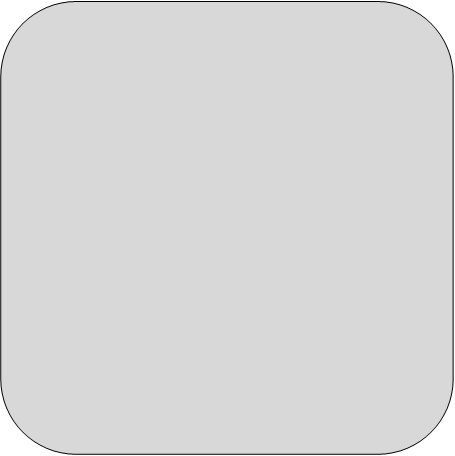 16COMPROBANTE DE PAGO O PAGO ELECTRÓNICON°       Fecha       17FIRMA DEL SOLICITANTE, DEL APODERADO O DEL REPRESENTANTE LEGALJunto a cada firma, indicar el nombre del firmante y su calidad (si tal calidad no es obvia al leer el petitorio)FIRMA DEL SOLICITANTE, DEL APODERADO O DEL REPRESENTANTE LEGALJunto a cada firma, indicar el nombre del firmante y su calidad (si tal calidad no es obvia al leer el petitorio)FIRMA DEL SOLICITANTE, DEL APODERADO O DEL REPRESENTANTE LEGALJunto a cada firma, indicar el nombre del firmante y su calidad (si tal calidad no es obvia al leer el petitorio)________________     ________________________________     ________________________________     ________________________________     ________________18DOCUMENTOS QUE ACOMPAÑAN LA SOLICITUDDOCUMENTOS QUE ACOMPAÑAN LA SOLICITUDDOCUMENTOS QUE ACOMPAÑAN LA SOLICITUDDocumentación Técnica Descripción Reivindicaciones Dibujos y/o figurasDocumentación Técnica Descripción Reivindicaciones Dibujos y/o figurasN° de folios:       N° Reivindicaciones:      N° folios:     Documentación Jurídica Poderes, si fuera el caso. Documento que legalmente pruebe la cesión del inventor al     	     solicitante o a su causante. Copia del contrato de acceso de recursos genéticos o productos 	     derivados, o certificado o número de registro, si fuera el caso. Copia de la licencia o autorización de conocimientos   tradicionales, o     Certificado o número de registro, si fuera el  caso.Reducción de tasasMicro, pequeñas o medinas empresas     Copia simple de la declaración de renta del año inmediatamente anterior, o en su defecto prueba documental idónea.        Documento de constancia de cumplimiento con lo establecido en la ley       905 de 2004.Universidades públicas o privadas        Copia acto de reconocimiento institucional emitido por el Ministerio de             Educación   Entidades sin ánimo de lucro         Copia de registro vigente en Cámara de comercio.          Hoja de información complementaria.    Otros, especificar       Comprobante de pago de la tasa de presentación de la solicitud. Comprobante de pago por reivindicación de prioridad. Comprobante de pago por reivindicación adicional a 10. Resumen. Documento de Prioridad. Traducción del documento de prioridad. Certificado de depósito de material biológico si fuera el caso. Listado de secuencias de nucleótidos y/o aminoácidos en forma digital si fuera el caso. Arte final 12 x 12. Anexo formato digital. Resumen. Documento de Prioridad. Traducción del documento de prioridad. Certificado de depósito de material biológico si fuera el caso. Listado de secuencias de nucleótidos y/o aminoácidos en forma digital si fuera el caso. Arte final 12 x 12. Anexo formato digital. Resumen. Documento de Prioridad. Traducción del documento de prioridad. Certificado de depósito de material biológico si fuera el caso. Listado de secuencias de nucleótidos y/o aminoácidos en forma digital si fuera el caso. Arte final 12 x 12. Anexo formato digital.Documentación Jurídica Poderes, si fuera el caso. Documento que legalmente pruebe la cesión del inventor al     	     solicitante o a su causante. Copia del contrato de acceso de recursos genéticos o productos 	     derivados, o certificado o número de registro, si fuera el caso. Copia de la licencia o autorización de conocimientos   tradicionales, o     Certificado o número de registro, si fuera el  caso.Reducción de tasasMicro, pequeñas o medinas empresas     Copia simple de la declaración de renta del año inmediatamente anterior, o en su defecto prueba documental idónea.        Documento de constancia de cumplimiento con lo establecido en la ley       905 de 2004.Universidades públicas o privadas        Copia acto de reconocimiento institucional emitido por el Ministerio de             Educación   Entidades sin ánimo de lucro         Copia de registro vigente en Cámara de comercio.          Hoja de información complementaria.    Otros, especificar       Comprobante de pago de la tasa de presentación de la solicitud. Comprobante de pago por reivindicación de prioridad. Comprobante de pago por reivindicación adicional a 10.1(12) TIPO DE SOLICITUD(12) TIPO DE SOLICITUD(12) TIPO DE SOLICITUD(12) TIPO DE SOLICITUD(12) TIPO DE SOLICITUD(12) TIPO DE SOLICITUD(12) TIPO DE SOLICITUD(12) TIPO DE SOLICITUD(12) TIPO DE SOLICITUD(12) TIPO DE SOLICITUDNUMERO DE RADICACIÓNNUMERO DE RADICACIÓNNUMERO DE RADICACIÓNNUMERO DE RADICACIÓNNUMERO DE RADICACIÓNNUMERO DE RADICACIÓNNUMERO DE RADICACIÓNNUMERO DE RADICACIÓNNUMERO DE RADICACIÓN Patente de invención Patente de Modelo de Utilidad Patente de invención Patente de Modelo de Utilidad Patente de invención Patente de Modelo de Utilidad Patente de invención Patente de Modelo de Utilidad Patente de invención Patente de Modelo de Utilidad Patente de invención Patente de Modelo de Utilidad Patente de invención Patente de Modelo de Utilidad Patente de invención Patente de Modelo de Utilidad Patente de invención Patente de Modelo de Utilidad Patente de invención Patente de Modelo de Utilidad Patente de invención Patente de Modelo de UtilidadNUMERO DE RADICACIÓNNUMERO DE RADICACIÓNNUMERO DE RADICACIÓNNUMERO DE RADICACIÓNNUMERO DE RADICACIÓNNUMERO DE RADICACIÓNNUMERO DE RADICACIÓNNUMERO DE RADICACIÓNNUMERO DE RADICACIÓN Patente de invención Patente de Modelo de Utilidad Patente de invención Patente de Modelo de Utilidad Patente de invención Patente de Modelo de Utilidad Patente de invención Patente de Modelo de Utilidad Patente de invención Patente de Modelo de Utilidad Patente de invención Patente de Modelo de Utilidad Patente de invención Patente de Modelo de Utilidad Patente de invención Patente de Modelo de Utilidad Patente de invención Patente de Modelo de Utilidad Patente de invención Patente de Modelo de Utilidad Patente de invención Patente de Modelo de UtilidadFECHA DE PRESENTACIÓNFECHA DE PRESENTACIÓNFECHA DE PRESENTACIÓNFECHA DE PRESENTACIÓNFECHA DE PRESENTACIÓNFECHA DE PRESENTACIÓNFECHA DE PRESENTACIÓNFECHA DE PRESENTACIÓNFECHA DE PRESENTACIÓN44(71) SOLICITANTE (S)(71) SOLICITANTE (S)(71) SOLICITANTE (S)(71) SOLICITANTE (S)(71) SOLICITANTE (S)(71) SOLICITANTE (S)(71) SOLICITANTE (S)(71) SOLICITANTE (S)(71) SOLICITANTE (S)(71) SOLICITANTE (S)(71) SOLICITANTE (S)(71) SOLICITANTE (S)(71) SOLICITANTE (S)(71) SOLICITANTE (S)(71) SOLICITANTE (S)(71) SOLICITANTE (S)(71) SOLICITANTE (S)(71) SOLICITANTE (S)APELLIDOS O RAZÓN SOCIAL2.      3.      4.      APELLIDOS O RAZÓN SOCIAL2.      3.      4.      APELLIDOS O RAZÓN SOCIAL2.      3.      4.      APELLIDOS O RAZÓN SOCIAL2.      3.      4.      APELLIDOS O RAZÓN SOCIAL2.      3.      4.      APELLIDOS O RAZÓN SOCIAL2.      3.      4.      APELLIDOS O RAZÓN SOCIAL2.      3.      4.      APELLIDOS O RAZÓN SOCIAL2.      3.      4.      APELLIDOS O RAZÓN SOCIAL2.      3.      4.      APELLIDOS O RAZÓN SOCIAL2.      3.      4.      APELLIDOS O RAZÓN SOCIAL2.      3.      4.      NOMBRENOMBRENOMBREIDENTIFICACIÓNIDENTIFICACIÓNIDENTIFICACIÓNIDENTIFICACIÓNIDENTIFICACIÓNTIPO55DATOS DEL SOLICITANTEDATOS DEL SOLICITANTEDATOS DEL SOLICITANTEDATOS DEL SOLICITANTEDATOS DEL SOLICITANTEDATOS DEL SOLICITANTEDATOS DEL SOLICITANTEDATOS DEL SOLICITANTEDATOS DEL SOLICITANTEDATOS DEL SOLICITANTEDATOS DEL SOLICITANTEDATOS DEL SOLICITANTEDATOS DEL SOLICITANTEDATOS DEL SOLICITANTEDATOS DEL SOLICITANTEDATOS DEL SOLICITANTEDATOS DEL SOLICITANTEDATOS DEL SOLICITANTEPAÍS DE RESIDENCIA2.      3.      4.      PAÍS DE RESIDENCIA2.      3.      4.      PAÍS DE RESIDENCIA2.      3.      4.      PAÍS DE RESIDENCIA2.      3.      4.      PAÍS DE RESIDENCIA2.      3.      4.      DEPARTAMENTO/ESTADODEPARTAMENTO/ESTADODEPARTAMENTO/ESTADODEPARTAMENTO/ESTADODEPARTAMENTO/ESTADODEPARTAMENTO/ESTADODEPARTAMENTO/ESTADOCIUDADCIUDADCIUDADDIRECCIÓNDIRECCIÓNDIRECCIÓNDIRECCIÓNDIRECCIÓNTELÉFONO2.     3.     4.     TELÉFONO2.     3.     4.     TELÉFONO2.     3.     4.     TELÉFONO2.     3.     4.     TELÉFONO2.     3.     4.     FAXFAXFAXFAXFAXFAXFAXE-MAILE-MAILE-MAILNACIONALIDADNACIONALIDADNACIONALIDADNACIONALIDADNACIONALIDAD66(72) INVENTOR (ES)(72) INVENTOR (ES)(72) INVENTOR (ES)(72) INVENTOR (ES)(72) INVENTOR (ES)(72) INVENTOR (ES)(72) INVENTOR (ES)(72) INVENTOR (ES)(72) INVENTOR (ES)(72) INVENTOR (ES)(72) INVENTOR (ES)(72) INVENTOR (ES)(72) INVENTOR (ES)(72) INVENTOR (ES)(72) INVENTOR (ES)(72) INVENTOR (ES)(72) INVENTOR (ES)(72) INVENTOR (ES)APELLIDOS6.      7.      8.      9.      10.      11.      12.      APELLIDOS6.      7.      8.      9.      10.      11.      12.      APELLIDOS6.      7.      8.      9.      10.      11.      12.      APELLIDOS6.      7.      8.      9.      10.      11.      12.      APELLIDOS6.      7.      8.      9.      10.      11.      12.      APELLIDOS6.      7.      8.      9.      10.      11.      12.      APELLIDOS6.      7.      8.      9.      10.      11.      12.      APELLIDOS6.      7.      8.      9.      10.      11.      12.      NOMBRENOMBRENOMBRENOMBRENOMBRENOMBRENOMBRENOMBRENACIONALIDADNACIONALIDADNACIONALIDADNACIONALIDAD777DATOS INVENTOR (ES)DATOS INVENTOR (ES)DATOS INVENTOR (ES)DATOS INVENTOR (ES)DATOS INVENTOR (ES)DATOS INVENTOR (ES)DATOS INVENTOR (ES)DATOS INVENTOR (ES)DATOS INVENTOR (ES)DATOS INVENTOR (ES)DATOS INVENTOR (ES)DATOS INVENTOR (ES)DATOS INVENTOR (ES)DATOS INVENTOR (ES)DATOS INVENTOR (ES)DATOS INVENTOR (ES)DATOS INVENTOR (ES)DIRECCIÓN6.      7.      8.      9.      10.      11.       12.       DIRECCIÓN6.      7.      8.      9.      10.      11.       12.       DIRECCIÓN6.      7.      8.      9.      10.      11.       12.       DIRECCIÓN6.      7.      8.      9.      10.      11.       12.       DIRECCIÓN6.      7.      8.      9.      10.      11.       12.       DIRECCIÓN6.      7.      8.      9.      10.      11.       12.       DIRECCIÓN6.      7.      8.      9.      10.      11.       12.       CIUDADCIUDADCIUDADCIUDADCIUDADCIUDADDEPARTAMENTO/ESTADODEPARTAMENTO/ESTADODEPARTAMENTO/ESTADODEPARTAMENTO/ESTADOPAÍS RESIDENCIAPAÍS RESIDENCIAPAÍS RESIDENCIA9999(30) DECLARACIONES DE PRIORIDAD (30) DECLARACIONES DE PRIORIDAD (30) DECLARACIONES DE PRIORIDAD (30) DECLARACIONES DE PRIORIDAD (30) DECLARACIONES DE PRIORIDAD (30) DECLARACIONES DE PRIORIDAD (30) DECLARACIONES DE PRIORIDAD (30) DECLARACIONES DE PRIORIDAD (30) DECLARACIONES DE PRIORIDAD (30) DECLARACIONES DE PRIORIDAD (30) DECLARACIONES DE PRIORIDAD (30) DECLARACIONES DE PRIORIDAD (30) DECLARACIONES DE PRIORIDAD (30) DECLARACIONES DE PRIORIDAD (30) DECLARACIONES DE PRIORIDAD (30) DECLARACIONES DE PRIORIDAD PAÍS DE ORIGEN4.      5.      6.      7.      8.      9.      10.      PAÍS DE ORIGEN4.      5.      6.      7.      8.      9.      10.      PAÍS DE ORIGEN4.      5.      6.      7.      8.      9.      10.      PAÍS DE ORIGEN4.      5.      6.      7.      8.      9.      10.      PAÍS DE ORIGEN4.      5.      6.      7.      8.      9.      10.      PAÍS DE ORIGEN4.      5.      6.      7.      8.      9.      10.      CÓDIGO PAÍSCÓDIGO PAÍSCÓDIGO PAÍSCÓDIGO PAÍSNÚMERONÚMERONÚMERONÚMERONÚMERONÚMERONÚMERONÚMEROFECHA (AAAA/MM/DD)FECHA (AAAA/MM/DD)TIPO DE SOLICITUDMarcar en la casilla correspondiente si se trata de una solicitud de Patente de Invención o de Patente de Modelo de Utilidad. Únicamente se acepta una opción por cada solicitud.TÍTULO DE LA INVENCIÓNDefina en forma breve y precisa el nombre técnico de la invención que deberá ser congruente con las reivindicaciones y la descripción. El título no debe referirse a marcas ni nombres comerciales. Máximo 200 caracteres.CIP (Clasificación Internacional de Patentes)Este espacio se deja en blanco para ser llenado por la entidad.SOLICITANTE (S)Si existieran más solicitantes, utilícese las hojas de información complementaria.- Apellidos o Razón Social.En el caso de ser el solicitante una persona natural, indíquese los dos apellidos.En el caso de ser el solicitante una persona jurídica indíquese la razón social completa de ésta.- Nombre.Llénese únicamente para personas naturales.- Identificación.Solo para solicitantes nacionales: Las personas naturales indicarán su C.C. (cédula de ciudadanía) y las personas jurídicas indicarán el NIT (Número de Identificación Tributaria).- Tipo de solicitante.Las personas jurídicas habrán de contestar con un digito: [1] Microempresa: menos de 10 trabajadores, activos totales inferiores a 501 salarios mínimos legales vigentes. [2] Pequeña empresa. Entre 11 y 50 trabajadores, activos totales mayores a 501 y menores a 5.001 salarios mínimos mensuales vigentes. [3] Mediana empresa: personal entre 51 y 200 trabajadores, activos totales entre 5.001 y 15.000 salarios mínimos mensuales legales vigentes. [4] La empresa no es PYME. Si la persona jurídica no es empresa, indicar [5] Institución educativa (universidad, colegio, instituto, etc.). [6] Centro de investigación. [7] Si es persona natural.DATOS DEL SOLICITANTE Los datos indicados en esta sección, servirán para las posibles comunicaciones que la SIC realice, en caso de que la tramitación no se haga por intermedio de un representante o apoderado. - Dirección, ciudad, departamento/estado/provincia y país de residencia.Indíquese los datos completos de localización. Puede utilizar abreviatura del país (código de País según norma ST. 3 de OMPI).En caso de ser necesario, por falta de espacio, utilice las hojas de información complementarias.- Nacionalidad.Indíquese la nacionalidad del solicitante. En caso de ser una persona jurídica, indíquese el lugar de constitución.Puede utilizar abreviatura del país (código de País según norma ST. 3 de OMPI).En caso de ser necesario, por falta de espacio, utilice las hojas de información complementarias.e-mail: Indicar claramente el correo electrónico con el fin de establecer comunicación.INVENTOR(ES) Indicar Apellidos, nombre y nacionalidad del inventor o inventores (deben ser personas naturales) en las casillas correspondientes. En caso de ser necesario, por falta de espacio, utilice las hojas de información complementarias.DATOS DE LOS INVENTORES- Dirección, ciudad, departamento/estado/provincia y país de residencia.Indicar los datos completos de localización. Puede utilizar abreviatura del país (código de País según norma ST. 3 de OMPI).REPRESENTANTE O APODERADOSi la solicitud la presenta una persona natural sin apoderado, no debe diligenciarse esta sección.Si la solicitud la presenta una persona jurídica sin apoderado, debe diligenciarse está sección indicando el nombre del representante legal. Si la solicitud se presenta a través de apoderado, debe diligenciarse está sección indicando el nombre del abogado que adelantará la actuación administrativa. Deberá anexarse el poder.Número de Radicación / Protocolo: En caso de haber presentado poder general y  tiene un número asignado  este debe citarse. DECLARACIÓN(ES) DE PRIORIDADSi el solicitante ha presentado inicialmente una solicitud de patente en otro país para la misma invención, puede reclamar o reivindicar prioridad de esa solicitud, siempre y cuando la presentación en Colombia se haga dentro del año siguiente a la primera presentación.- País de origen.Indique el país donde se presentó por primera vez la solicitud. Puede utilizar abreviatura del país (código de País según norma ST. 3 de OMPI).- Número.Indique el número asignado a la solicitud en el país del que se reivindica prioridad.- Fecha (AAAA/MM/DD).Indique la fecha de solicitud en el país del que se reivindica prioridad.En caso de ser necesario, por falta de espacio, utilice las hojas de información complementarias. 10.	DECLARACIÓN SOBRE USO DE RECURSOS GENÉTICOS O BIOLÓGICOSMarcar “SI” cuando la invención fue desarrollada a partir de recursos genéticos o recursos biológicos de los que cualesquiera de los países miembros de la Comunidad Andina (Bolivia, Colombia, Ecuador y Perú) es país de origen y anexar el contrato de acceso emitido por la Autoridad Nacional Competente (Ministerio del Medio Ambiente  para Colombia)DECLARACIÓN SOBRE USO DE CONOCIMIENTOS TRADICIONALESSi la invención fue desarrollada usando conocimiento tradicional asociado a recursos genéticos o recursos biológicos de comunidades indígenas, afro descendientes o locales de países miembros de la Comunidad Andina, debe anexar la licencia o autorización de uso de conocimiento tradicional emitido por la comunidad. REDUCCION DE TASASConsultar la resolución de tarifas vigente, de ser el caso, anexar  soporte.13.	FECHA DE PUBLICACIÓN DE LA SOLICITUDIndique el tiempo en el que se desea que se publique la solicitud, teniendo en cuenta el tipo de solicitud presentada. Si selecciona la casilla “otro” indicar el tiempo en el cual quiere que se publique la solicitud. Si no se selecciona ninguna, la SIC la publicará 18 meses después de la fecha de presentación o de prioridad de la solicitud para las patentes de invención y 12 meses para las patentes de modelo de utilidad.14.	 RESUMENConsistirá en una síntesis de la divulgación técnica contenida en la solicitud de patente, redactado en forma clara, tan conciso como la divulgación lo permita, preferentemente de 50 a 150 palabras, de tal manera que pueda servir de instrumento eficaz de consulta a los fines de búsqueda en la técnica concreta, no tendrá efecto alguno para interpretar el alcance de la protección conferida por la patente.15.   FIGURA CARACTERISTICA. Cuando fuese necesario16.   COMPROBANTE DE PAGO O PAGO ELECTRÓNICOIndique el número y fecha del recibo de pago de la tasa establecida o del pago electrónico. El comprobante de pago deberá anexarse.17.	 FIRMAEscribir el nombre completo y la firma de la persona que solicita la concesión de la patente.Si se actúa a través de abogado la firma deberá ser la del apoderado; si actúa directamente una persona jurídica la firma deberá ser la del representante legal y si actúa directamente una persona natural ésta deberá firmar la solicitud.18.	DOCUMENTOS QUE ACOMPAÑAN LA SOLICITUDLa documentación de la solicitud deberá presentarse en el orden que viene la relación de documentos, primero la documentación técnica y luego la documentación jurídica.Señale en las casillas correspondientes a los documentos que acompañarán la solicitud e indíquese los números de folios y el número de reivindicaciones que correspondan.OTROS : LISTADO SE SECUENCIASSi la solicitud contiene listado de secuencias aminoácidos y/o secuencias nucleótidos, estas deben suministrarse también en formato digital CD o DVD con listado de secuencias en archivo de texto alfanumérico  (.txt)